ارادة الله را مراد خود دانیدحضرت بهاءاللهاصلی فارسی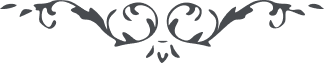 من آثار حضرت بهاءالله - مائده آسمانی، جلد 8 صفحه 47مطلب شصت و چهارم _ ارادة الله را مراد خود دانیدقوله تعالی : " باید انشاء الله بشأنی ظاهر باشید که آنچه از حق و مطلع امرش ظاهر شود همان را مطلب و مراد خود شمرید چه که مقصود او مما یظهر من عنده بوده و خواهد بود یا اسمی باید مشیتت بما شاء الله متصل شود و اراده‌ات در ارادهٴ او فانی گردد یعنی ارادة الله را مراد خود دانید و مشیة الله را مقصود خود شمرید این بسی واضحست که احوال کل لدی العرش مشهود و معلوم است و لا زال طرفش باحبایش ناظر بوده و خواهد بود "